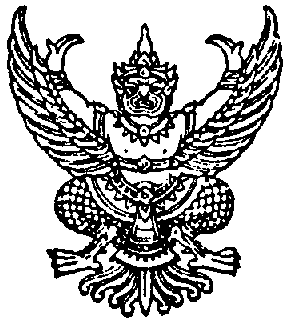 ประกาศสภาองค์การบริหารส่วนตำบลละอายเรื่อง  เรียกประชุมสภาสมัยสามัญ  สมัยที่ ๒  ประจำปี  พ.ศ.๒๕๕๘……………………………………………………….ตามมติที่ประชุมสภาองค์การบริหารส่วนตำบลละอาย  สมัยสามัญ สมัยที่ ๑ ครั้งที่ ๑  ประจำปี  พ.ศ.๒๕๕๘  เมื่อวันที่  ๑๒  กุมภาพันธ์  ๒๕๕๘  ได้กำหนดสมัยประชุมสภาองค์การบริหารส่วนตำบลละอาย  สมัยสามัญ  สมัยที่ ๒  ประจำปี  ๒๕๕๘  ในวันที่  ๑๑  พฤษภาคม  ๒๕๕๘  ถึงวันที่ ๒๕ พฤษภาคม ๒๕๕๘  นั้น		อาศัยอำนาจตามความในมาตรา  ๕๔  แห่งพระราชบัญญัติสภาตำบลและองค์การบริหารส่วนตำบล  พ.ศ.๒๕๓๗  ซึ่งแก้ไขเพิ่มเติมโดยพระราชบัญญัติสภาตำบลและองค์การบริหารส่วนตำบล  (ฉบับที่ ๖)  พ.ศ.๒๕๕๒ ประกอบข้อ ๒๒ ของระเบียบกระทรวงมหาดไทยว่าด้วยข้อบังคับการประชุมสภาท้องถิ่น พ.ศ.๒๕๔๗  จึงเรียกประชุมสภาองค์การบริหารส่วนตำบลละอาย  สมัยสามัญ  สมัยที่ ๒  ประจำปี  พ.ศ.๒๕๕๘  มีกำหนด ไม่เกิน  ๑๕  วัน  นับตั้งแต่วันที่  ๑๑  พฤษภาคม  พ.ศ.๒๕๕๘  เป็นต้นไป		จึงประกาศให้ทราบโดยทั่วกัน			ประกาศ   ณ  วันที่  ๑  พฤษภาคม  พ.ศ.๒๕๕๘						   จำเปี้ยน   พรหมสุข				                     (นายจำเปี้ยน   พรหมสุข)      				      ประธานสภาองค์การบริหารส่วนตำบลละอาย